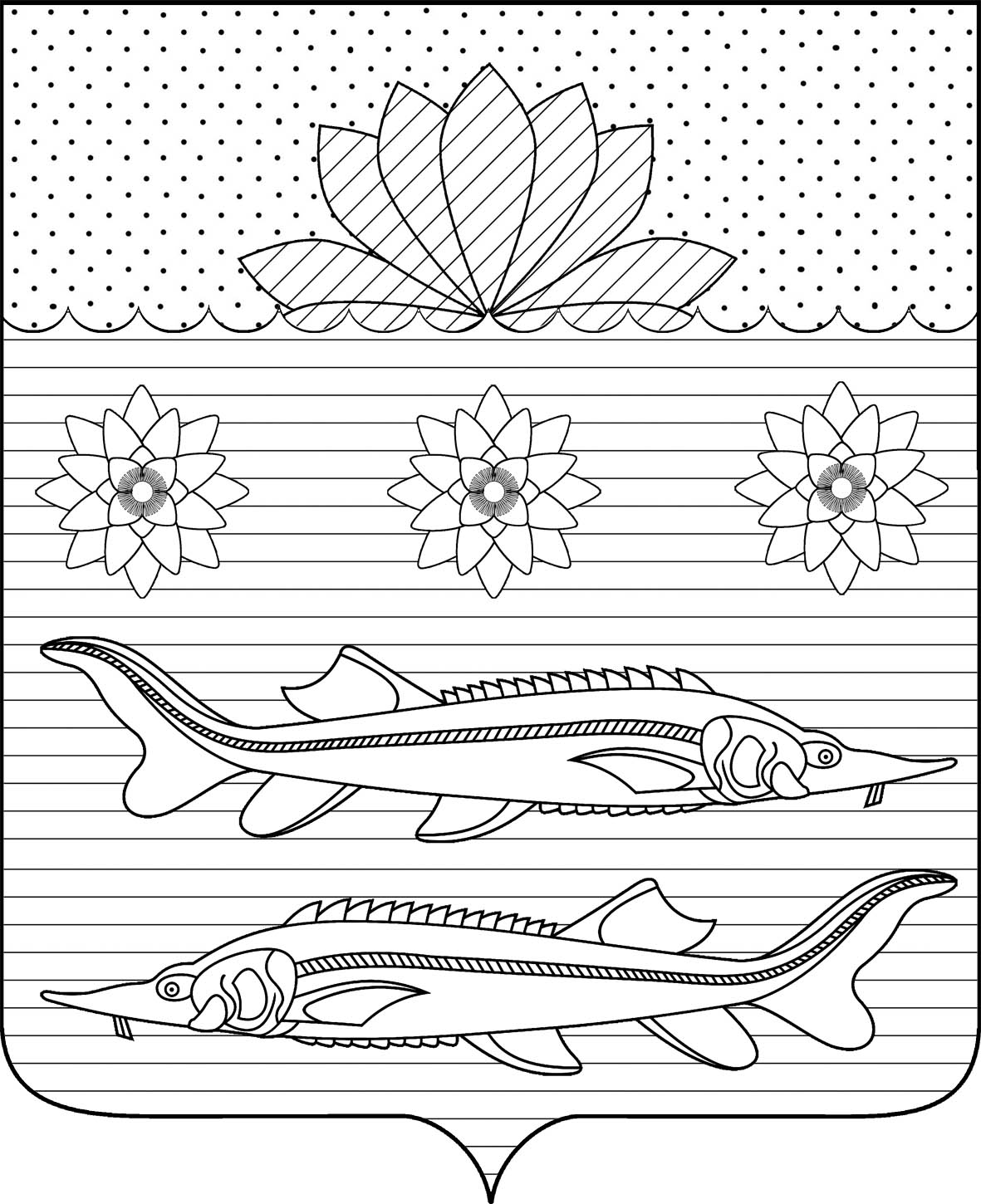 СОВЕТ ГРИВЕНСКОГО СЕЛЬСКОГО ПОСЕЛЕНИЯКАЛИНИНСКОГО РАЙОНАПРОЕКТРЕШЕНИЕот ________                                                                                        № _____станица ГривенскаяО внесении изменений в решение Совета Гривенского сельского поселения Калининского района от 24 ноября 2022 года № 146 «Об установлении земельного налога в Гривенском сельском поселении Калининского района»В соответствии с главой 31 Налогового кодекса Российской Федерации, Федеральным законом от 6 октября 2003 года № 131-ФЗ «Об общих принципах организации местного самоуправления в Российской Федерации»,  руководствуясь Уставом Гривенского сельского поселения Калининского района, Совет Гривенского сельского поселения Калининского района РЕШИЛ:1. Внести изменения в решение Совета Гривенского сельского поселения Калининского района от 24 ноября 2022 года № 146 «Об установлении земельного налога в Гривенском сельском поселении Калининского района» (далее - Решение): 1.1. Пункт 5 решения дополнить подпунктом 5.3. следующего содержания: «5.3. Граждане Российской Федерации, призванные в соответствии с Указом Президента Российской Федерации от 21 сентября 2022 г. № 647 «Об объявлении частичной мобилизации в Российской Федерации» на военную службу по мобилизации в Вооруженные Силы Российской Федерации и поступившие на военную службу на добровольной основе.».2. Общему отделу администрации Гривенского сельского поселения Калининского района (Крят А.Н.) обеспечить опубликование настоящего решения в газете «Калининец», а также разместить на официальном сайте администрации Гривенского сельского поселения Калининского района http://www.grivenskoesp.ru. 3. Копию настоящего решения направить в Межрайонную инспекцию Федеральной налоговой службы России № 10 по Краснодарскому краю для руководства в работе.4. Настоящее решение вступает в силу по истечению одного месяца со дня его официального опубликования и распространяется на правоотношения, возникшие с налогового периода с 1 января 2023 года.Глава Гривенского сельского поселения Калининского района                                                                             Л.Г. Фикс